Методический     деньШМОучителей  начальных  классов18   ноября  2021 года   в МКОУ  Заречная СОШ  прошёл   «Методический  день  ШМО  учителей начальных классов».Цель:Организация открытых уроков по определенной теме с целью обмена  опытом.Задачи:Повышение профессиональной компетентности педагогов в соответствии с требованиями ФГОС НОО 2-го поколения. Совершенствование работы учителей, направленной на формирование у учащихся ключевых компетентностей.Урок  русского  языка во  2   классе. Учитель  Румянцева  Наталья  Владимировна.Тема урока: «Правописание слов с безударным гласным звуком в корне».Цель: формирование  грамотного  письма слов  с проверяемой безударной гласной  в корне  слова.Задачи:1. Образовательные: формирование навыков проверки безударной гласной в корне слова, проверяемой ударением;формирование умения распознавать орфограммы в тексте.2. Развивающие: развитие памяти, внимания, мышления, воображения, устной и письменной речи учеников;развитие умения находить проверочное слово;развитие орфографической зоркости;развитие речи детей.3. Воспитательные:воспитание любви к русской поэзии;воспитание аккуратности у учащихся;воспитание взаимоуважения, дисциплинированности, честности,уверенности в своих силах.Методы урока:наглядно-индивидуальный, словесно-дедуктивный, репродуктивный, практически-индивидуальный, проблемно-диалогический.Урок  прошёл  в соответствии  с требованиями  ФГОС.Анализ  открытого  урока  позволил  сделать  следующие  выводы:задания соответствовали поставленной цели и задачам урока. ( Поскольку цель урока и тема была направлена в основном на слушание музыки и определения образов, то вокально-хоровую работу пришлось сократить до минимума.);урок был направлен на формирование творческой личности и раскрытие индивидуального подхода.Темп выбран оптимальный, на протяжении урока у учащихся поддерживался интерес, в том числе и с помощью сменой видов деятельности, применялись приемы арт-терапевтических упражнений, исключающие утомляемость, перегрузки обучаемых.Итог урока был проведен приемом рефлексивного обучения (оценка учащихся полезности урока, своего психологического состояния)Ребята увлечённо и с интересом работали на уроке. Показали свои метапредметные знания в различных этапах урока.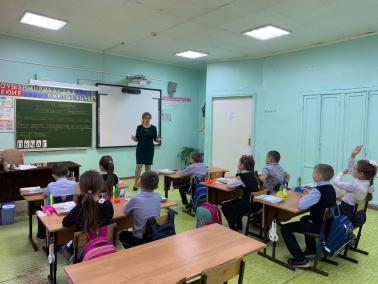 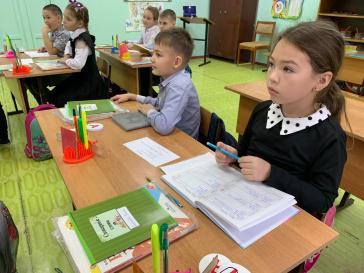 Урок   русского   языка  в  3  классе. Учитель  Кухаркина Альбина  Вячеславовна.Тема: «Состав слова». Типурока. Обобщение знаний и умений.Цели:закреплениеуменийучащихсявыделятьвсловахприставкииобразовыватьновые	словаприпомощиприставок.Уточнениезнанийоприставках,какзначимойчастислова.Развитиеорфографическойзоркости,связаннойустнойречи,познавательнойактивности;мыслительныхопераций:анализ,сравнение,обобщение;развитие	воображения,внимания,наблюдательности,памятиучащихся.Задачи:систематизироватьизакрепитьзнанияосоставеслова,приставках;формироватьисследовательскиенавыки;учитьпланироватьсвоюдеятельность;развиватьлогическоемышление,связнуюречь;воспитыватькультуруповеденияприфронтальной,групповойипарнойработе.Формыработыучащихся:слушание,осмысление,анализ,синтез,комментирование,	решениепроблемнойситуации,закреплениеизученного.Методыпреподавания:наглядный,иллюстративный,просмотрпрезентации.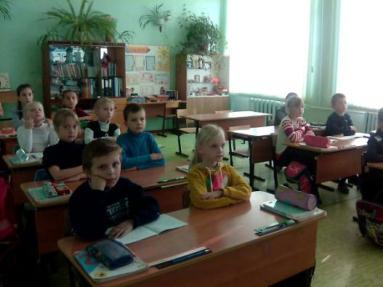 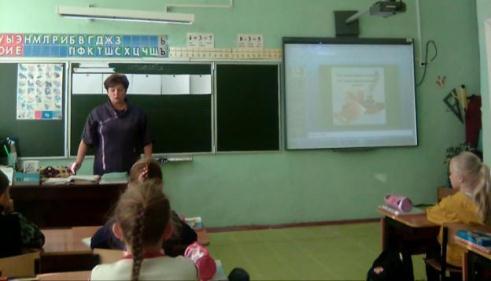 Анализ  открытого  урока  позволил  сделать  следующие  выводы:занятие проведено на хорошем уровнеучащиеся вовлечены в творческую деятельностьприемы, использованные на занятии, способствуют формированию позитивной самооценки, самоуваженияприемы, использованные на занятии, способствовали формированию коммуникативной компетентности в сотрудничественаблюдались элементы, способствующие воспитанию целеустремленности и настойчивостивыстроена логика перехода от результатов одного уровня к другомупоставленная учителем цель и образовательные, воспитательные и развивающие задачи достигнутыдостигнуты практические цели, поставленные ученикамиУрок   окружающего  мира  в  1  классе. Учитель  Калёнова  Анна  Александровна.Тема   урока : «На что похожа наша планета».Цель: познакомить с формой и движением Земли, с глобусом.ЗадачиОбучающая: строить осознанное и произвольное речевое устное высказывание о форме земного шара; о движении планеты в пространстве;Развивающая: развивать наблюдательность;Воспитательная: формировать бережное отношение к нашей планете.Методы и формы обучения: объяснительно-иллюстративный; работа в паре, в группе.Межпредметные связи: Технология: модуль «Технологи ручной обработки материалом. Работа с пластилином», Математика: «Геометрические фигуры, объём тела».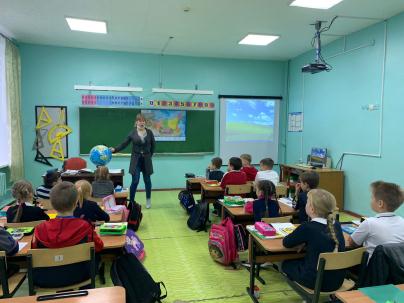 Начинающему   педагогу  были  даны  следующие   рекомендации:более обдуманное составление плановотслеживание качества получаемой информации на уроке учениками и рефлексия;организация учебной ситуацииорганизация достижения цели и сопоставление её с реальными результатамииспользование активных форм.Урок   физкультуры  в  4  классе. Учитель  Торопова   Ольга  Анатольевна.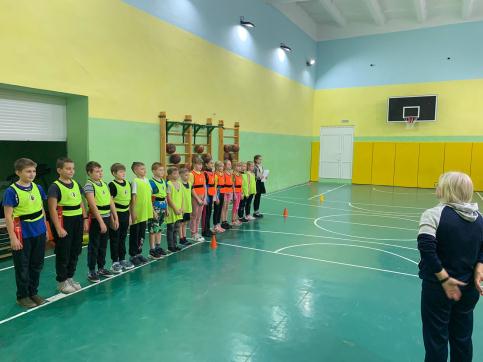 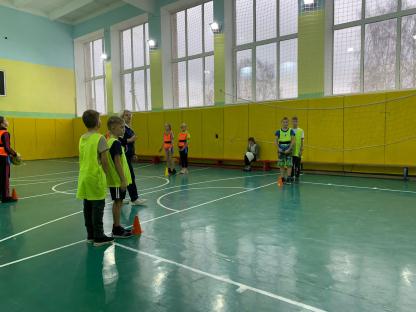 Информация предоставлена  руководителем ШМО  учителей  начальных  классовРыбаковой Е.Ф.